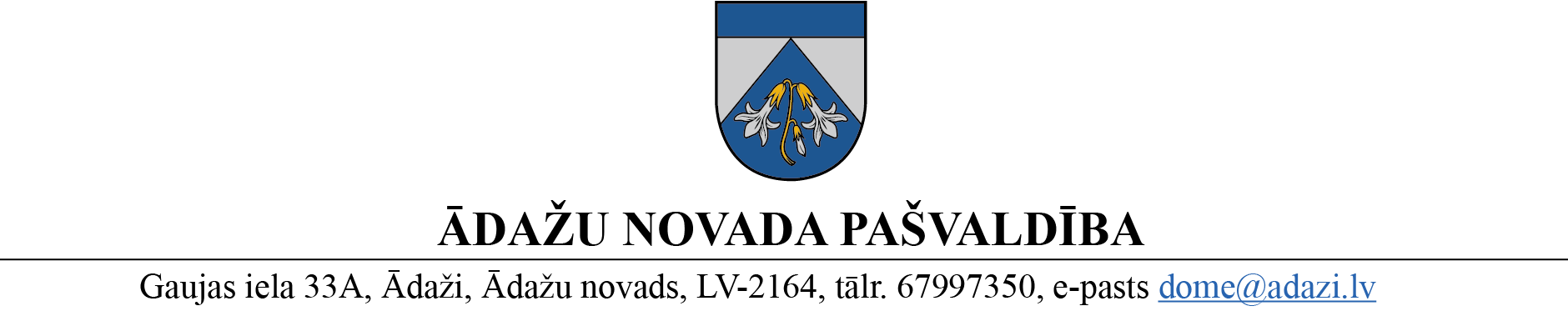 PROJEKTS uz 06.01.2023.vēlamais datums izskatīšanai: [FK] 18.01.2023.domē: 25.01.2023.sagatavotājs: Guna Cielavaziņotājs: Edvīns ŠēpersLĒMUMSĀdažos, Ādažu novadā2023.gada 25.janvārī						Nr.«DOKREGNUMURS»	Par nosacītās cenas apstiprināšanu nekustamajam īpašumam “Atmatas”, Ādaži Ādažu novada pašvaldības dome izskatīja Pašvaldības mantas iznomāšanas un atsavināšanas komisijas (turpmāk – Komisija) 05.01.2023. sēdes protokolu Nr. ĀNP/1-7-14-2/23/1, un izvērtējot domes rīcībā esošo informāciju, kā arī ar lietu saistītos apstākļus, konstatēja:Ar domes 23.11.2022. lēmumu Nr. 557 “Par pašvaldības nekustamā īpašuma “Atmatas” atsavināšanu” tika atļauts atsavināt pašvaldībai piederošu nekustamo īpašumu “Atmatas” ar kadastra numuru 8044 011 0066, kura sastāvā atrodas zemes vienība 0,1207 ha platībā ar kadastra apzīmējumu 8044 011 0066 un adresi - Podnieku iela 10, Ādaži, Ādažu nov. (turpmāk – Zemes vienība), pārdodot to par brīvu cenu uz Zemes vienības esošo, zemesgrāmatā ierakstīto ēku (būvju) īpašniekam.Uz Zemes vienības atrodas ēku (būvju) nekustamā īpašuma ar kadastra numuru 8044 511 0020 sastāvā zemesgrāmatā reģistrēta dzīvojamā māja ar kadastra apzīmējumu 8044 011 0066 001 un adresi – Podnieku iela 10, Ādaži, Ādažu nov. Pašvaldības administrācijas Nekustamā īpašuma nodaļai tika uzdots organizēt Zemes vienības tirgus vērtības noteikšanu, pieaicinot sertificētu vērtētāju, un Komisijai tika uzdots noteikt Zemes vienības nosacīto cenu un iesniegt to apstiprināšanai domei.Komisija saņēma SIA “INTERBALTIJA”, reģ. Nr. 40003518352 atskaiti “Atzinums par nekustamā īpašuma, kas atrodas Ādažu novadā, Ādažos, Podnieku ielā 10, novērtēšanu” (turpmāk - Vērtējums), kurā norādīts, ka visiespējamākā vērtējamā nekustamā īpašuma tirgus vērtība novērtēšanas datumā 15.12.2022. ir EUR 28 700,- (divdesmit astoņi tūkstoši septiņi simti euro). Komisija 05.01.2023. izskatīja Vērtējumu un noteica Zemes vienības nosacīto cenu EUR 28 700,- (prot. Nr. ĀNP/1-7-14-2/23/1). Zemes vienības kadastrālā vērtība ir EUR 12 215,-.Publiskas personas mantas atsavināšanas likuma 1. panta 6. punkts nosaka, ka nosacītā cena ir nekustamā īpašuma vērtība, kas noteikta atbilstoši Standartizācijas likumā paredzētajā kārtībā apstiprinātajiem īpašuma vērtēšanas standartiem. Šī likuma 8. panta otrā daļa nosaka, ka atsavināšanai paredzētā atvasinātas publiskas personas nekustamā īpašuma novērtēšanu organizē attiecīgās atvasinātās publiskās personas lēmējinstitūcijas noteiktajā kārtībā, trešā daļa paredz, ka nekustamā īpašuma novērtēšanas komisijas sastāvu un mantas nosacīto cenu apstiprina institūcija (amatpersona), kura saskaņā ar šā panta pirmo un otro daļu organizē nekustamā īpašuma novērtēšanu, bet sestā un septītā daļa nosaka, ka mantas novērtēšanas komisija novērtēšanai pieaicina vienu vai vairākus sertificētus vērtētājus un nosacīto cenu atbilstoši mantas vērtībai nosaka mantas novērtēšanas komisija.Publiskas personas mantas atsavināšanas likuma Pārejas noteikumu 11. punkts paredz, ka līdz brīdim, kad spēku zaudē Valsts un pašvaldību īpašuma privatizācijas un privatizācijas sertifikātu izmantošanas pabeigšanas likums, atsavināmā apbūvētā zemesgabala nosacītā cena nedrīkst būt zemāka par zemāko no šādām vērtībām: attiecīgā zemesgabala kadastrālo vērtību vai attiecīgā zemesgabala kadastrālo vērtību 2007. gada 31. decembrī. Valsts un pašvaldību īpašuma privatizācijas un privatizācijas sertifikātu izmantošanas pabeigšanas likums ir spēkā esošs.Pašvaldību likuma 10. panta pirmās daļas 16. punkta, kā arī Publiskas personas mantas atsavināšanas likuma 5. panta pirmās daļas izpratnē pašvaldības dome ir tā institūcija, kura dod atļauju atsavināt pašvaldības nekustamo īpašumu.Pašvaldības ieskatā Komisijas noteiktā Zemes vienības nosacītā cena ir noteikta atbilstoši Publiskas personas mantas atsavināšanas likuma normām un ir apstiprināma.Pamatojoties uz Pašvaldību likuma 10. panta pirmās daļas 16. punktu, Publiskas personas mantas atsavināšanas likuma 5. panta pirmo daļu, domes 23.11.2022. lēmumu Nr. 557 “Par pašvaldības nekustamā īpašuma “Atmatas” atsavināšanu”, Pašvaldības mantas iznomāšanas un atsavināšanas komisijas 05.01.2023. atzinumu, kā arī Finanšu komitejas 18.01.2023. atzinumu, Ādažu novada pašvaldības domeNOLEMJ:Apstiprināt atsavināšanai nodotā Ādažu novada pašvaldības nekustamā īpašuma “Atmatas” ar kadastra numuru 8044 011 0066, kura sastāvā ietilpst zemes vienība 0,1207 ha platībā ar kadastra apzīmējumu 8044 011 0066 un adresi - Podnieku iela 10, Ādaži, Ādažu nov., nosacīto cenu EUR 28 700,- (divdesmit astoņi tūkstoši septiņi simti euro) jeb 23,78 EUR/m2.Pašvaldības administrācijas Nekustamā īpašuma nodaļai organizēt 1. punktā noteiktā nekustamā īpašuma pārdošanu par brīvu cenu uz zemesgabala esošo, zemesgrāmatā ierakstītās ēkas (būves) īpašniekam, nosūtot atsavināšanas paziņojumu.Pašvaldības izpilddirektoram organizēt lēmuma izpildes kontroli.Pašvaldības domes priekšsēdētāja						K. Miķelsone __________________________Izsniegt norakstus:Pašvaldības mantas iznomāšanas un atsavināšanas komisijai, JIN, ĪIN, GRN, IDR, - @Cielava, 27343916